06.04. – 09.04.2021r.SMERFY Wiosna na wsi...Odkrywanie litery Ż, że małej i dużej, pisanej i drukowanej. Odczytywanie krótkich wyrazów z literą ż. Odszukiwanie wyrazów z ż na początku i w środku. Proszę rodziców o przeczytanie dzieciom wiersza oraz o zadanie im pytań, aby na nie samodzielnie odpowiedzieli:- Które zwierzęta brały udział w podwórkowej awanturze?- Jakie zwierzę próbowało je uspokoić? W jaki sposób to zrobiło?Proszę, aby dzieci zwróciły uwagę na odgłosy, jakie wydawały zwierzęta. 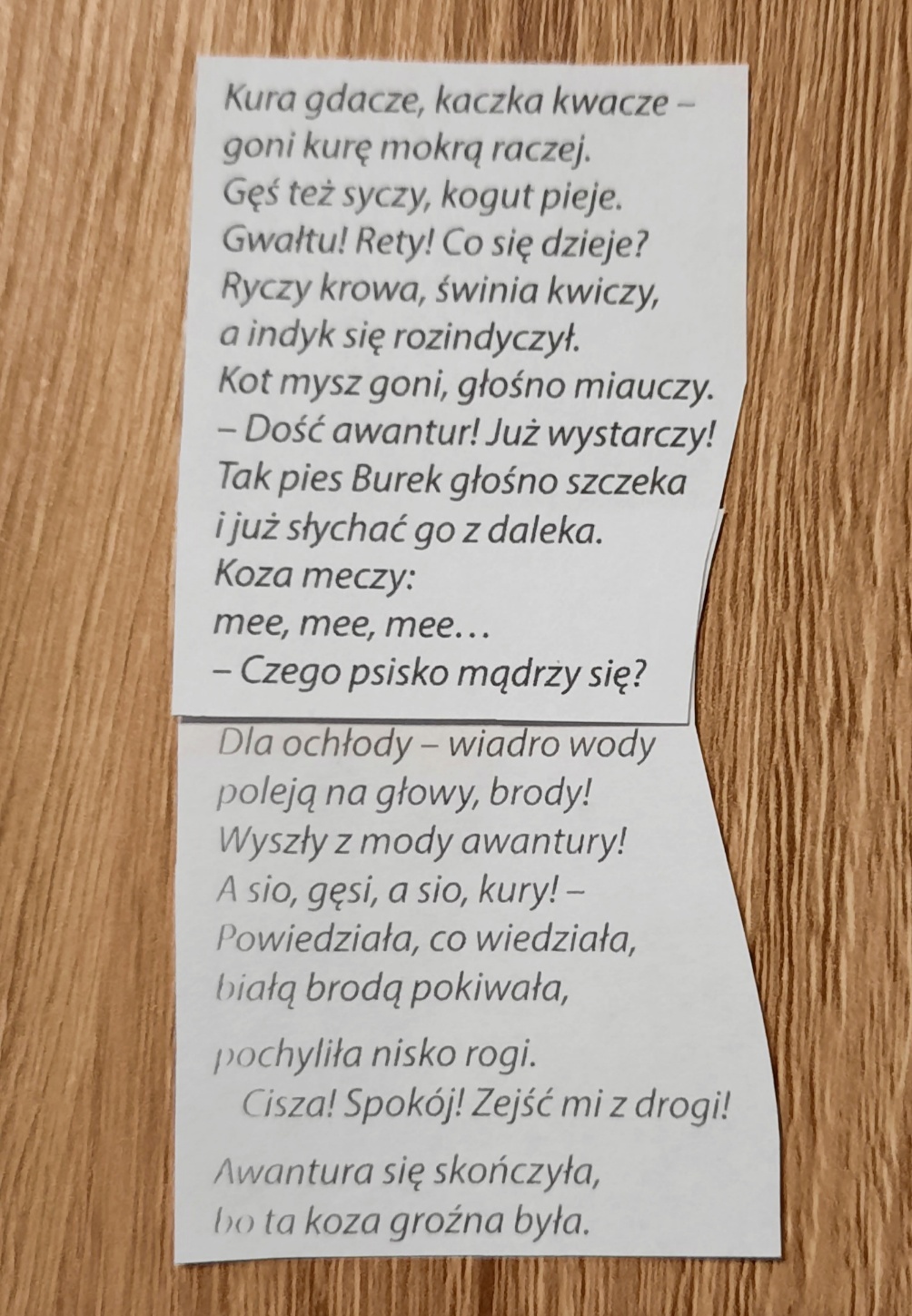 Litery i liczby cz.2 str. 64 – 69Karty pracy cz.4  str. 3 – 11.Pozdrawiam Was serdecznie 